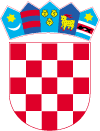 Povjerenstvo za dodjelu javnih priznanja KLASA: 061-01/24-01/1URBROJ: 2186-9-02-24-1Lepoglava, 11.07.2024. godine 	Temeljem odredbe članka 10. stavka 1. Odluke o javnim priznanjima Grada Lepoglave („Službeni vjesnik Varaždinske županije“ broj 25/05, 23/06 i 39/09), Povjerenstvo za dodjelu javnih priznanja objavljujeO  G  L  A  S radi predlaganja kandidata za dodjelu javnih priznanjaGrada Lepoglave u 2024. godiniI.Priznanja Grada Lepoglave su javne pohvale za iznimna dostignuća i doprinos od osobitog značaja za razvitak i ugled Grada, a poglavito za uspjehe u unapređivanju gospodarstva, znanosti, kulture, prosvjete, sporta, skrbi i zaštite prirodnog okoliša te drugih javnih djelatnosti kao i poticanje aktivnosti koje su navedenome usmjerene.II. Javna priznanja Grada Lepoglave jesu : Proglašenje počasnim građaninom Grada Lepoglave (povelja Grada Lepoglave)Nagrada Grada Lepoglave (plaketa)za životno djelo,za iznimna dostignuća u proteklom jednogodišnjem razdoblju,za doprinos ugledu i promociji Grada Lepoglave u zemlji i inozemstvu.III.Počasnim građaninom Grada Lepoglave može se proglasiti građanin Republike Hrvatske ili strani državljanin koji je svojim djelovanjem i postupcima znatno pridonio promicanju, značaju i ugledu Grada Lepoglave te ostvarivanju i razvoju međusobnih odnosa Grada Lepoglave s drugim gradovima i općinama u Hrvatskoj i inozemstvu.IV.Nagrada Grada Lepoglave dodjeljuje se za iznimna dostignuća značajna za Grad Lepoglavu na raznim područjima djelovanja i stvaralaštva i to za životno djelo, iznimna dostignuća u proteklom jednogodišnjem razdoblju te za doprinos ugledu i promociji Grada Lepoglave u zemlji i inozemstvu.Nagrada se može dodijeliti hrvatskim i stranim državljanima, pravnim osobama te udrugama u zemlji i inozemstvu.V. Javno priznanje može se dodijeliti i posmrtno.VI.Pravo predlaganja kandidata za dodjelu javnih priznanja imaju fizičke i pravne osobe s područja Grada Lepoglave te gradonačelnik.VII.Prijedlozi za dodjelu javnih priznanja moraju biti pismeno obrazloženi i sadržavati:podatke o podnositeljima prijedloga,životopis fizičke osobe, odnosno osnovne podatke o pravnoj osobi i njenu poslovanju,iscrpno obrazloženje zasluga zbog kojih se pojedinac ili pravna osoba predlažu za dodjelu javnih priznanja,drugu odgovarajuću dokumentaciju (objavljen rad, natjecateljski rezultati, nagrade i sl.)VIII.Prijedlozi za dodjelu javnih priznanja dostavljaju se Povjerenstvu za dodjelu javnih priznanja najkasnije do 31. listopada 2024. godine, u pisanom obliku na adresu: Grad Lepoglava, Povjerenstvo za dodjelu javnih priznanja, Antuna Mihanovića 12, 42250 Lepoglava (s naznakom „ Za oglas – javna priznanja“) kao i u elektroničkom obliku na e-mail: lepoglava@lepoglava.hr. 								          Predsjednik Povjerenstva                                                                                                                        Robert Dukarić